GUVERNUL ROMÂNIEI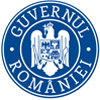 HOTĂRÂRE privind stabilirea serviciului public pentru transportul persoanelor între localități din Delta Dunării și municipiul Tulcea    	Luând în considerare prevederile Regulamentului (CE) nr. 1.370/2007 al Parlamentului European şi al Consiliului din 23 octombrie 2007 privind serviciile publice de transport feroviar şi rutier de călători şi de abrogare a Regulamentelor (CEE) nr. 1.191/69 şi nr. 1.107/70 ale Consiliului, cu modificările şi completările ulterioare, 	având în vedere prevederile Regulamentul (UE) nr. 1177/2010 al Parlamentului European și al Consiliului din 24  noiembrie 2010 privind drepturile pasagerilor care călătoresc pe mare și pe căi navigabile interioare și de modificare a Regulamentului (CE) nr. 2006/2004,	în temeiul art. 12 alin. (1) și art. 20 alin. (1) lit. a) din Legea serviciilor publice de transport persoane în unităţile administrativ-teritoriale nr. 92/2007 cu modificările și completările ulterioare, și al art. 108 din Constituţia României, republicată,Guvernul României adoptă prezenta hotărâre:Art. 1 – (1) Se stabilește serviciul public de transport persoane pe căile navigabile interioare între localitățile din Delta Dunării și Municipiul Tulcea, denumit în continuare serviciul public.(2) Serviciul public se efectuează în condiţii de continuitate și regularitate pentru acoperirea tuturor rutelor de transport şi de asigurare a capacităţilor necesare de preluare a tuturor persoanelor care beneficiază de acest serviciu, denumite în continuare utilizatori.Art.  2 - (1)  Consiliul Județean Tulcea, în calitate de autoritate locală competentă, după consultarea asociațiilor reprezentative ale transportatorilor autorizați și ale utilizatorilor și în conformitate cu politicile și strategiile de dezvoltare locală, stabilește prin hotărâre:categoriile de persoane care beneficiază de serviciul public;rutele pe care se desfășoară serviciul public;orarul și frecvența curselor;tarifele aferente serviciului public.          (2) Tarifele aferente serviciului public prevăzute la alin. (1) lit. d) se aprobă de către Consiliul Județean Tulcea după obţinerea avizului conform al Ministerului Finanțelor Publice.	(3) Orice modificare a tarifelor prevăzute la alin. (1) lit. d) se face numai în ultimul trimestru al anului în curs pentru anul următor cu avizul conform al Ministerului Finanțelor Publice.Art. 3 – (1) Serviciul public se organizează de Ministerul Transporturilor cu respectarea următoarelor principii:  promovarea concurenței între transportatorii autorizați;b)    garantarea accesului egal și nediscriminatoriu al transportatorilor autorizați la piața serviciului public;  c)        	garantarea respectării drepturilor și intereselor utilizatorilor serviciului public de transport local;      d)     	rezolvarea problemelor de ordin economic, social și de mediu ale localităților din Delta Dunării;      e) 	utilizarea eficientă a fondurilor publice în activitatea de executare a serviciului public;  f) 	deplasarea în condiţii de siguranţă şi de confort, inclusiv prin asigurarea de risc a persoanelor transportate, precum şi a bunurilor acestora prin poliţe de asigurări;  g) 	asigurarea executării unui serviciu public suportabil în ceea ce priveşte tariful de transport;  h)     recuperarea integrală a costurilor de exploatare, reabilitare şi dezvoltare prin tarife suportate de către utilizatori şi prin compensaţii acordate în conformitate cu prevederile Regulamentului (CE) nr. 1.370/2007, asigurându-se un profit rezonabil pentru transportatorii autorizaţi;      i) 	autonomia sau independenţa financiară a transportatorilor autorizaţi;  j)	susţinerea dezvoltării economice a localităţilor din Delta Dunării prin realizarea unei infrastructuri moderne de transport naval;  k)	satisfacerea cu prioritate a nevoilor de deplasare ale populaţiei, ale personalului instituţiilor publice şi operatorilor economici din Delta Dunării, între localitățile din Delta Dunării, prin servicii de calitate;  l)	protecţia categoriilor sociale defavorizate, prin compensarea costului transportului de la bugetul de stat;  	(2) Serviciul public se atribuie numai prin procedură competitivă de atribuire în conformitate cu legislația în vigoare. (3) Ministerul Transporturilor elaborează documentația de atribuire a serviciului public și organizează procedura competitivă de atribuire.(4) Pentru întocmirea documentației de atribuire, Consiliul Județean Tulcea transmite Ministerului Transporturilor datele prevăzute la art. 2 alin.(1) în termen de 30 de zile calendaristice de la primirea solicitării.(5) În conformitate cu principiul subsidiarității și pentru a asigura condiții concurențiale transparente și comparabile între transportatorii autorizați, documentația de atribuire va conține în mod obligatoriu criterii privind siguranța și securitatea pasagerilor, nevoile persoanelor cu mobilitate redusă, cerințe tehnice pe care trebuie să le îndeplinească navele și infrastructura destinată îmbarcării/debarcării pasagerilor, cerințe privind protecția mediului, în conformitate cu legislația în vigoare. (6) Documentația de atribuire va conține în mod obligatoriu clauze clare, precise şi fără echivoc de revizuire a acordului-cadru în cursul perioadei sale de valabilitate care nu impun organizarea unei noi proceduri de atribuire.Art. 4 - (1) Transportatorul autorizat căruia i-a fost atribuit serviciul public, denumit în continuare prestator, efectuează acest serviciu în baza unui acord-cadru care se încheie cu Ministerul Transporturilor, în condițiile legii, pe o perioadă de 4 ani.(2) Pentru efectuarea serviciului public prestatorul beneficiază de o compensație.(3) Compensația pentru serviciul public se calculează ca diferenţă dintre costurile suportate de transportatorul autorizat care efectuează serviciul public, la care se adaugă un profit de 5% si veniturile proprii constituite din: sumele încasate de acesta pentru transportul persoanelor prevăzute la art. 2 alin. (1) lit. a), al altor categorii de persoane care nu beneficiază de serviciul public, sumele încasate pentru transportul mărfurilor și sumele încasate pentru prestarea serviciilor către terţi. (4) Compensația pentru serviciul public se suportă de la bugetul de stat, prin bugetul Ministerului Transporturilor.(5) Pentru a beneficia de compensație, prestatorul trebuie să ţină o evidenţă analitică separată a activităţilor desfăşurate, cu contabilitate distinctă pentru serviciul public și pentru celelalte servicii prestate, astfel încât activităţile sale să poată fi evaluate, monitorizate și controlate.(6) Prestatorul obține compensația pentru serviciul public pe baza solicitărilor întocmite cu respectarea Normelor privind fundamentarea, acordarea și justificarea sumelor primite de la bugetul de stat pentru unele activități desfășurate de unii operatori economici, prin bugetul Ministerului Transporturilor, aprobate prin Ordinul comun al ministrului finanțelor publice și ministrului transporturilor nr. 65/1712/2016.(7) Formularele întocmite pe baza evidențelor analitice contabile potrivit alin. (6) trebuie avizate în prealabil de către Administrația Județeană a Finanțelor Publice Tulcea.(8) Pentru transportul categoriilor de persoane care nu beneficiază de serviciul public, pentru transportul mărfurilor și pentru prestarea serviciilor către terţi, prevăzute la alin. (3), prestatorul practică tarife determinate în mod liber prin concurenţă, pe baza cererii şi ofertei. (9) Prestatorul poate transporta cu titlu gratuit mărfurile de strictă necesitate stabilite prin hotărâre a Consiliului Judetean Tulcea.Art. 5 – Acordul – cadru prevăzut la art. 4 alin. (1) se poate modifica în cursul perioadei sale de valabilitate ori de câte ori este nevoie, în condițiile art. 3 alin. (6) și conform legislației specifice privind achizițiile publice. Art. 6 - Pe data intrării în vigoare a prezentei hotărâri se abrogă Hotărârea Guvernului nr. 595/2000 privind stabilirea serviciului public pentru transportul pasagerilor şi al mărfurilor de strictă necesitate între localităţile din Delta Dunării şi municipiul Tulcea, publicată în Monitorul Oficial al României, Partea I nr. 327 din 14 iulie 2000, cu modificările ulterioare. PRIM-MINISTRUVasilica – Viorica DĂNCILĂ